Comité Intergubernamental sobre Propiedad Intelectual y Recursos Genéticos, Conocimientos Tradicionales y FolcloreTrigésima tercera sesiónGinebra, 27 de febrero a 3 de marzo de 2017ACREDITACIÓN DE DETERMINADAS ORGANIZACIONESDocumento preparado por la Secretaría1.	En su primera sesión, celebrada en Ginebra del 30 de abril al 3 de mayo de 2001, el Comité Intergubernamental sobre Propiedad Intelectual y Recursos Genéticos, Conocimientos Tradicionales y Folclore (“el Comité”) aprobó algunas cuestiones de organización y procedimiento, en particular la concesión de la condición de observador ad hoc a varias organizaciones que habían expresado su interés en participar en la labor del Comité (véase el informe aprobado por el Comité, párrafo 18 del documento WIPO/GRTKF/IC/1/13).2.	Desde entonces, otras organizaciones han expresado a la Secretaría su interés por que se les conceda la misma condición en ulteriores sesiones del Comité.  El Anexo del presente documento contiene el formulario de solicitud recibido de la Universidad de Lausana que, antes del 29 de diciembre de 2016, solicitó la acreditación para participar en la trigésima tercera sesión del Comité.3.	Se invita al Comité a considerar la acreditación como observador ad hoc de la organización mencionada en el Anexo del presente documento, y a tomar una decisión al respecto.[Sigue el Anexo]Universidad de LausanaA:  División de Conocimientos TradicionalesOrganización Mundial de la 
Propiedad Intelectual (OMPI)34, Chemin des Colombettes1211 Ginebra 20SuizaFax:  +41 (0) 22 338 81 20 Correo-e:  grtkf@wipo.int Ref.:  Petición de acreditación en calidad de observador en las próximas sesiones del Comité Intergubernamental de la OMPIDe mi consideración:Tengo el agrado de informarle que nuestra organización desea participar en calidad de observador ad hoc en las sesiones del Comité Intergubernamental de la OMPI sobre Propiedad Intelectual y Recursos Genéticos, Conocimientos Tradicionales y Folclore.  Adjunto a la presente los datos pertinentes de la organización, que someto al examen del Comité con el fin de que éste considere la solicitud de acreditación.No dude en ponerse en contacto con nosotros si necesita otras informaciones.Aprovecho la ocasión para saludarle muy atentamente.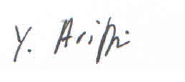 Yohan AriffinInstitut d’études politiques, historique et internationales (Iephi)Facultad de Ciencias Sociales y PolíticasUniversidad de LausanaGéopolis 4147CH – 1015 Lausana – SuizaTel.: + 41 21 692 31 59 / 40 (Secr.)http://unil.ch/iephi(Nombre y firma del representante) Formulario de petición de acreditación en calidad de observador ad hoc en el Comité Intergubernamental de la OMPI sobre Propiedad Intelectual y Recursos Genéticos, Conocimientos Tradicionales y Folclore, DATOS DE LA ORGANIZACIÓN QUE SOLICITA ACREDITACIÓNNombre completo de la organización: Universidad de LausanaDescripción de la organización:  (hasta un máximo de 150 palabras)Institución de educación superior especializada en estudios internacionalesEnumere los objetivos principales de la Organización:Entre los ámbitos de especialización figuran (lista seleccionada):-	relaciones internacionales (política, historia y sociología)-	políticas medioambientales internacionales-	estudios sobre el desarrollo -	procesos de normalización y estandarización internacionalEnumere las actividades principales de la Organización: -	Ofrece diplomas de licenciatura, maestría y doctorado en Ciencias Políticas-	Lleva a cabo investigaciones financiadas por terceros Importancia de la propiedad intelectual para la Organización, incluyendo una explicación exhaustiva de las razones por las que la Organización está interesada en las cuestiones objeto de examen en el Comité (hasta un máximo de 150 palabras)El representante de la organización, Yohan Ariffin, es el investigador principal de un proyecto de la Fundación Nacional Suiza para la Ciencia sobre “El control de la biodiversidad:  la función de los conocimientos tradicionales e indígenas en la gestión y conservación internacional de la biodiversidad”. El proyecto financia a dos candidatos al grado de doctor.Uno de los principales objetivos del proyecto de investigación consiste en estudiar en qué medida las negociaciones que tienen lugar en varios foros internacionales dan lugar en la práctica a la protección de los conocimientos tradicionales de las comunidades indígenas y locales.Cabe hallar información pertinente sobre el proyecto en:  http://p3.snf.ch/project-156211Observar las sesiones del Comité Intergubernamental es importante para el proyecto.País en el que opera principalmente la Organización:SuizaInformación adicional:Facilite toda información adicional que estime pertinente (hasta un máximo de 150 palabras).Información de contacto:Dirección postal:  Institut d’études politiques, historique et internationales (Iephi)Facultad de Ciencias Sociales y PolíticasUniversidad de LausanaGéopolis 4147CH – 1015 Lausana – SuizaTeléfono:  +41 21 692 31 59 / 40 (Secr.)Fax:  +41 21 692 31 45Correo-e:  yohan.ariffin@unil.chSitio web:  http://www.unil.ch/iephiNombre y título del representante de la Organización: Dr. Yohan Ariffin, profesor titular e investigador principal [Fin del Anexo y del documento]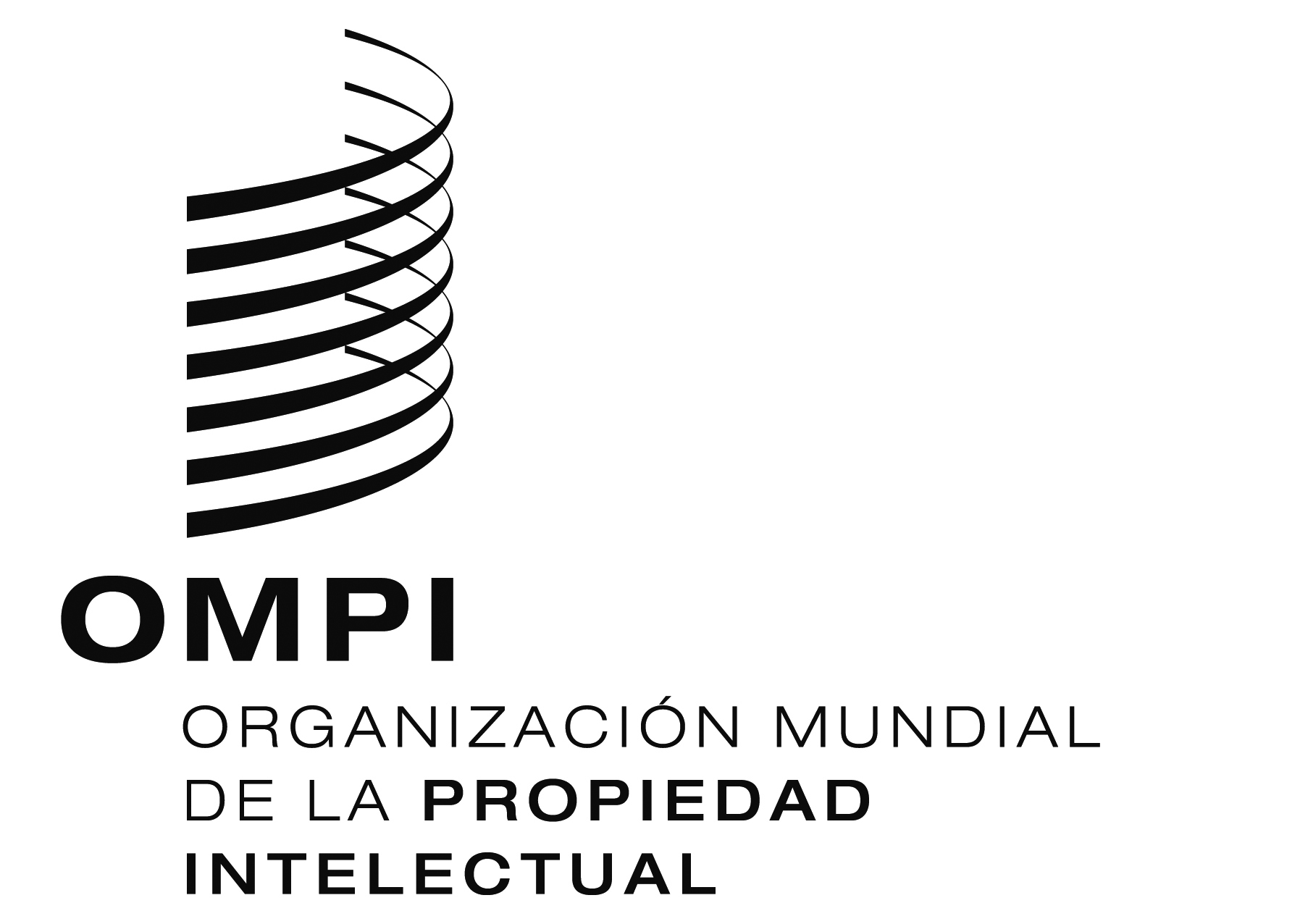 SWIPO/GRTKF/IC/33/2WIPO/GRTKF/IC/33/2WIPO/GRTKF/IC/33/2ORIGINAL:  INGLÉSORIGINAL:  INGLÉSORIGINAL:  INGLÉSFECHA:  10 DE enero DE 2017FECHA:  10 DE enero DE 2017FECHA:  10 DE enero DE 2017